1.15	根据第358号决议（WRC-12）考虑水上移动业务船载通信电台的频谱需求；引言APT成员支持可满足提交WRC-15的CPM报告议项1.15的单一方法。APT成员支持将有利于更为有效地使用水上移动业务船载通信电台现有划分的条款纳入《无线电规则》中。APT成员认为，诸如12.5 kHz和/或6.25 kHz信道间隔之类的高效频谱使用方法的应用以及数字调制技术的使用，足以避免在船载通信电台信道出现可能的拥塞。在此情况下，信道间隔不同的船载通信设备的技术特性以及信道编号必须符合ITU-R M.1174-3建议书。因此提议，对《无线电规则》第5.287款进行相应修正，并根据CPM报告的方法A，废除第358号决议（WRC-12）。提案第5条频率划分第IV节 – 频率划分表
（见第2.1款）
MOD	ASP/32A15/1410-460 MHzMOD	ASP/32A15/2460-890 MHzMOD	ASP/32A15/35.287	水上移动业务的船载通信电台。设备的特性须符合ITU-R M.1174-建议书。（WRC-）理由：	一些区域可能缺乏船载通信的频率。新技术的出现允许增加频率数量，从而可在目前分配给这些用途的频率范围相同部分的限制内，将增加的频率用于船载通信。船载通信系统的操作特性和信道安排见ITU-R M.1174-3建议书。SUP	ASP/32A15/4第358号决议（WRC-12）审议改善和扩大特高频频段内水上移动业务中的
船载通信台站理由：	如果WRC-15解决了与议项1.15相关的问题，则第358号决议（WRC-12）就没有需进一步研究的问题，因此不必再予以保留。______________世界无线电通信大会（WRC-15）
2015年11月2-27日，日内瓦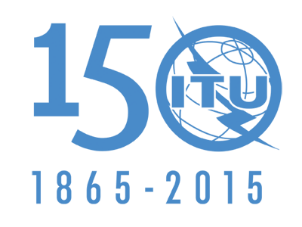 国 际 电 信 联 盟全体会议文件 32(Add.15)-C2015年9月29日原文：英文亚太电信组织共同提案亚太电信组织共同提案有关大会工作的提案有关大会工作的提案议项1.15议项1.15划分给以下业务划分给以下业务划分给以下业务1区2区3区456-459	固定		移动  5.286AA		5.271  5.287  5.288456-459	固定		移动  5.286AA		5.271  5.287  5.288456-459	固定		移动  5.286AA		5.271  5.287  5.288划分给以下业务划分给以下业务划分给以下业务1区2区3区460-470	固定		移动  5.286AA		卫星气象（空对地）		5.287  5.288  5.289  5.290460-470	固定		移动  5.286AA		卫星气象（空对地）		5.287  5.288  5.289  5.290460-470	固定		移动  5.286AA		卫星气象（空对地）		5.287  5.288  5.289  5.290